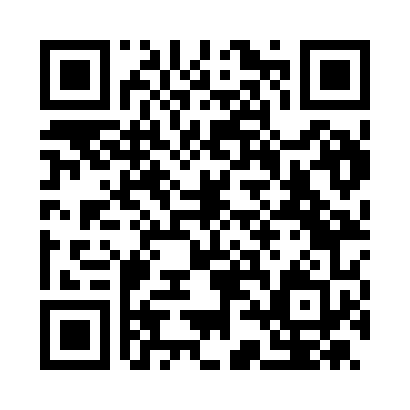 Prayer times for Attiggio, ItalyWed 1 May 2024 - Fri 31 May 2024High Latitude Method: Angle Based RulePrayer Calculation Method: Muslim World LeagueAsar Calculation Method: HanafiPrayer times provided by https://www.salahtimes.comDateDayFajrSunriseDhuhrAsrMaghribIsha1Wed4:096:011:056:048:109:552Thu4:076:001:056:048:129:573Fri4:055:581:056:058:139:594Sat4:035:571:056:068:1410:015Sun4:015:561:056:078:1510:026Mon3:595:541:056:078:1610:047Tue3:575:531:056:088:1710:068Wed3:555:521:056:088:1810:089Thu3:535:511:056:098:1910:0910Fri3:515:491:056:108:2110:1111Sat3:495:481:056:108:2210:1312Sun3:485:471:056:118:2310:1413Mon3:465:461:056:128:2410:1614Tue3:445:451:056:128:2510:1815Wed3:425:441:056:138:2610:2016Thu3:405:431:056:148:2710:2117Fri3:395:421:056:148:2810:2318Sat3:375:411:056:158:2910:2519Sun3:355:401:056:158:3010:2620Mon3:345:391:056:168:3110:2821Tue3:325:381:056:178:3210:3022Wed3:315:371:056:178:3310:3123Thu3:295:371:056:188:3410:3324Fri3:275:361:056:188:3510:3425Sat3:265:351:056:198:3610:3626Sun3:255:341:056:198:3710:3727Mon3:235:341:066:208:3810:3928Tue3:225:331:066:218:3910:4029Wed3:215:321:066:218:4010:4230Thu3:195:321:066:228:4010:4331Fri3:185:311:066:228:4110:45